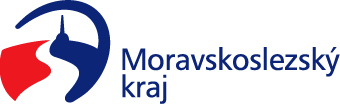 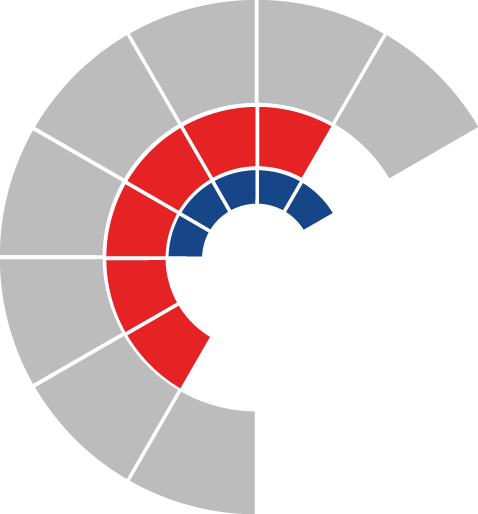 							Výbor sociální zastupitelstva kraje 										 Výpis z usneseníČíslo jednání:	19		Datum konání:	15. 5. 2023Číslo usnesení 19/182Výbor sociální zastupitelstva krajed o p o r u č u j ezastupitelstvu krajevzít na vědomí žádost o poskytnutí účelové neinvestiční dotace organizace Klastr sociálních inovací a podniků – SINEC z.s., IČO 02307651, na projekt „Podpora rozvoje Klastru sociálních inovací a podniků – SINEC z.s. na rok 2023“rozhodnout poskytnout účelovou neinvestiční dotaci z rozpočtu kraje na rok 2023 organizaci Klastr sociálních inovací a podniků – SINEC z.s., IČO 02307651, ve výši 300.000 Kč na úhradu uznatelných nákladů souvisejících s projektem „Podpora rozvoje Klastru sociálních inovací a podniků – SINEC z.s. na rok 2023, vzniklých v období od 1. 1. 2023 do 31. 12. 2023 a uhrazených do 15. 1. 2024 a s tímto subjektem uzavřít smlouvu o poskytnutí dotace vzít na vědomí žádost o poskytnutí účelové neinvestiční dotace organizace AKORD & POKLAD, s.r.o., IČO 47973145, na projekt „Miss Babča a Štramák roku“rozhodnout poskytnout účelovou neinvestiční dotaci z rozpočtu kraje na rok 2023 organizaci    AKORD & POKLAD, s.r.o., IČO 47973145, ve výši 200.000 Kč na úhradu uznatelných nákladů souvisejících s projektem „Miss Babča a Štramák roku“, vzniklých a uhrazených v období od 1. 4. 2023 do 30. 12. 2023 a s tímto subjektem uzavřít smlouvu o poskytnutí dotace Za správnost vyhotovení: Bc. Peter HančinV Ostravě dne 15. 5. 2023Ing. Jiří Carbolpředseda výboru sociálního